Return this form to inishowenriverstrust@gmail.com or by posting to Ballybrack, Moville, Co. Donegal F93 X2T7
THANK YOU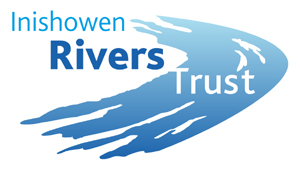 Volunteer Registration FormIf you would like to volunteer with the Inishowen Rivers Trust please complete this form and return using the details provided below. 
We will keep you informed of volunteer opportunities as they arise.www.inishowenriverstrust.comPersonal details:  Title                First Name                                                     	 Surname_                    _____________________________		_         ________________________			Address                                                                                   	Phone No.________________________________________         	________________________				________________________________________         
		           	Email________________________________________          	________________________				Title                First Name                                                     	 Surname_                    _____________________________		_         ________________________			Address                                                                                   	Phone No.________________________________________         	________________________				________________________________________         
		           	Email________________________________________          	________________________				Age:Availability:16-18 □         over 18 □       Weekday □     Weekend □    Regular (every week) □     Casual □
Do you have any specific days you can volunteer? 				      			           Skills & Experience:Do you have any knowledge or skills in the following areas that you are willing to offer?
First Aid□   Invasive Species□  Heritage Skills□    Chain Saw□    Events Management□    Landscaping□    Business Skills□      Fundraising□    Office Skills□    Carpentry□   Mapping□Illustration/Graphic Design□    Children’s Skills□    Computer Skills□    Wildlife Photography□Database/Spread Sheets□         Publicity□    Ecology□       Writing/Editing□Do you have any knowledge or skills in the following areas that you are willing to offer?
First Aid□   Invasive Species□  Heritage Skills□    Chain Saw□    Events Management□    Landscaping□    Business Skills□      Fundraising□    Office Skills□    Carpentry□   Mapping□Illustration/Graphic Design□    Children’s Skills□    Computer Skills□    Wildlife Photography□Database/Spread Sheets□         Publicity□    Ecology□       Writing/Editing□Data Protection:Please tick this box □ if you consent to the Inishowen Rivers Trust contacting you in relation to volunteer opportunities, training and events. Your data will be retained in accordance with our Privacy & Data Protection Policy, which can be viewed on our website www.inishowenriverstrust.comPlease tick this box □ if you consent to the Inishowen Rivers Trust contacting you in relation to volunteer opportunities, training and events. Your data will be retained in accordance with our Privacy & Data Protection Policy, which can be viewed on our website www.inishowenriverstrust.comOffice Use OnlyVol. Reg. No.                              Date:                            IRG ID:                            Checked by:                                 Vol. Reg. No.                              Date:                            IRG ID:                            Checked by:                                 